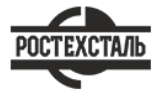 ГОСТ 5582-75Прокат тонколистовой коррозионно-стойкий, жаростойкий и жаропрочный. Технические условияСтатус: действующийВведен в действие: 1977-01-01Подготовлен предприятием ООО «Ростехсталь» - федеральным поставщиком металлопрокатаСайт www.rostechstal.ru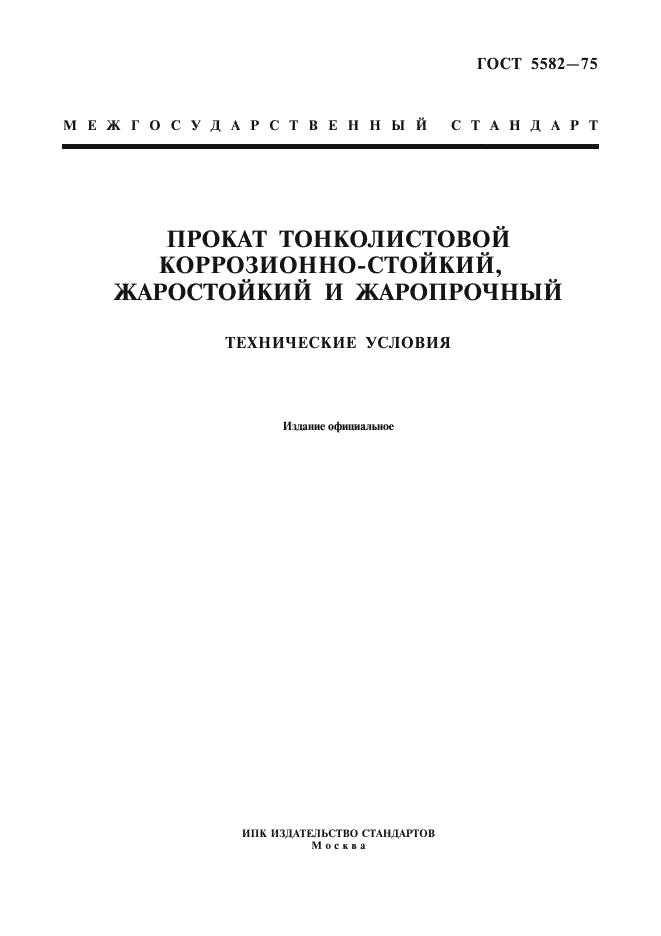 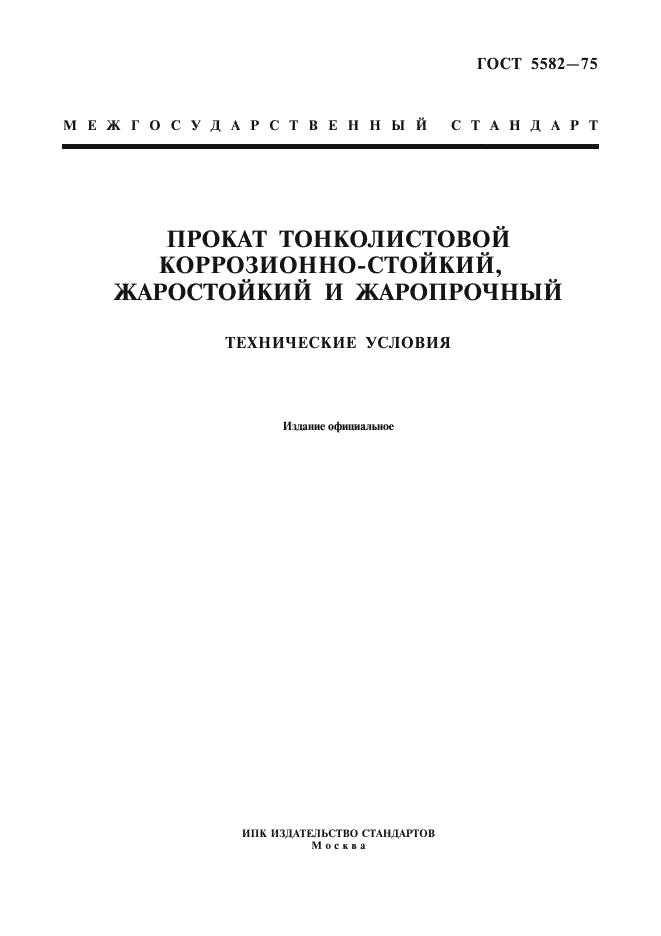 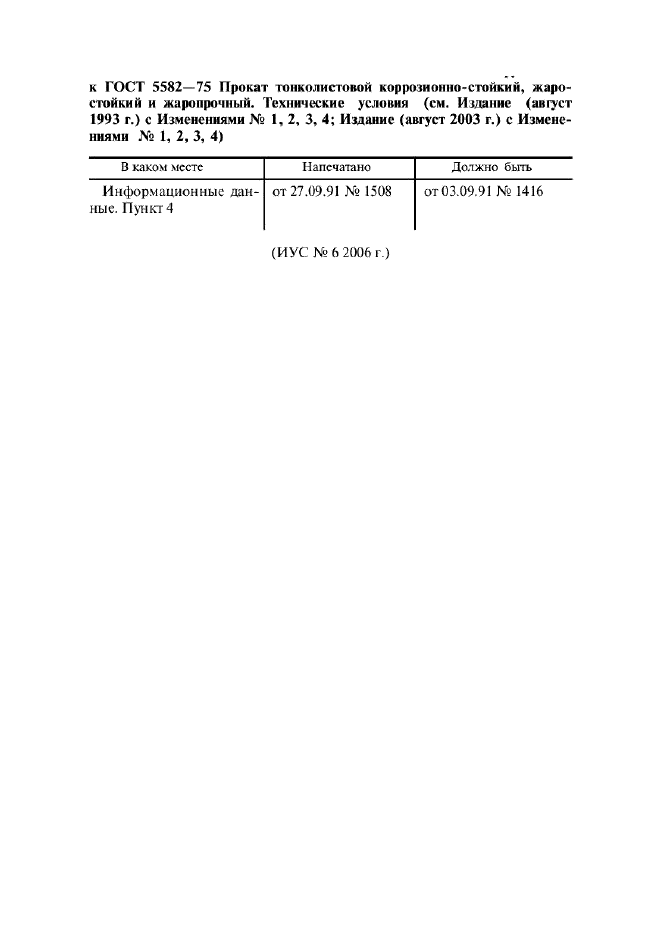 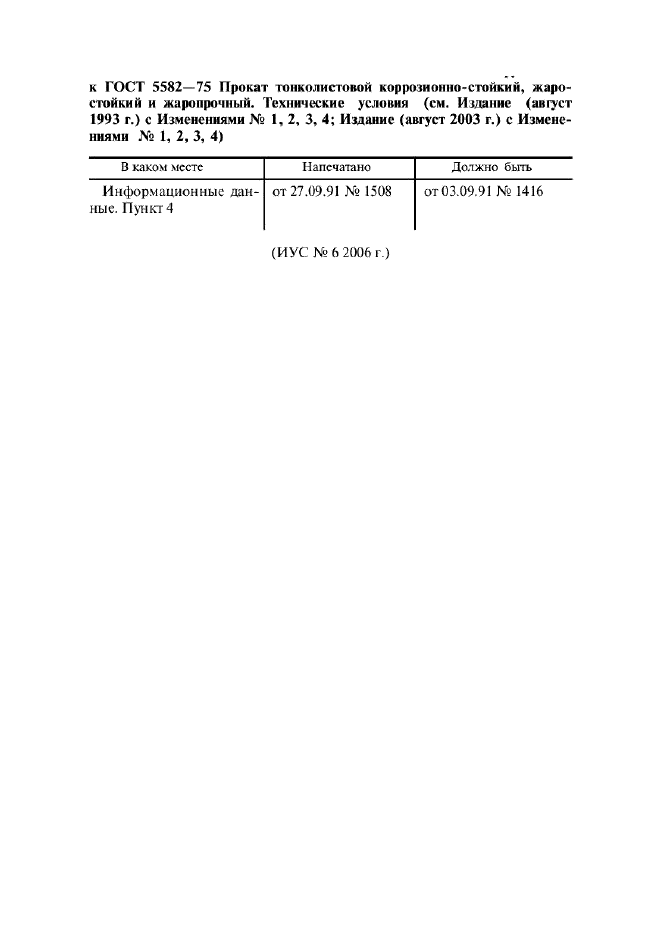 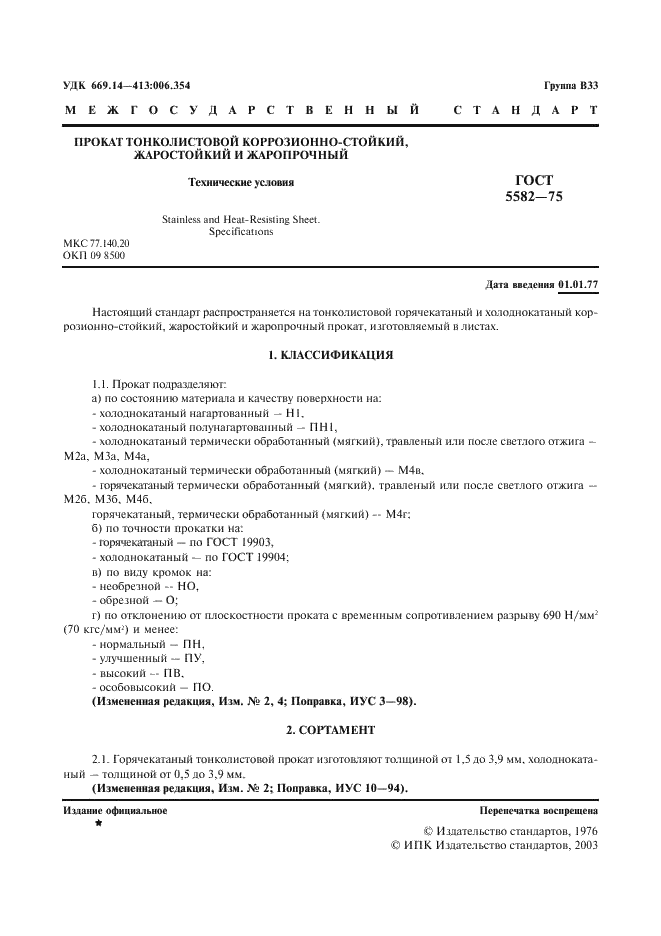 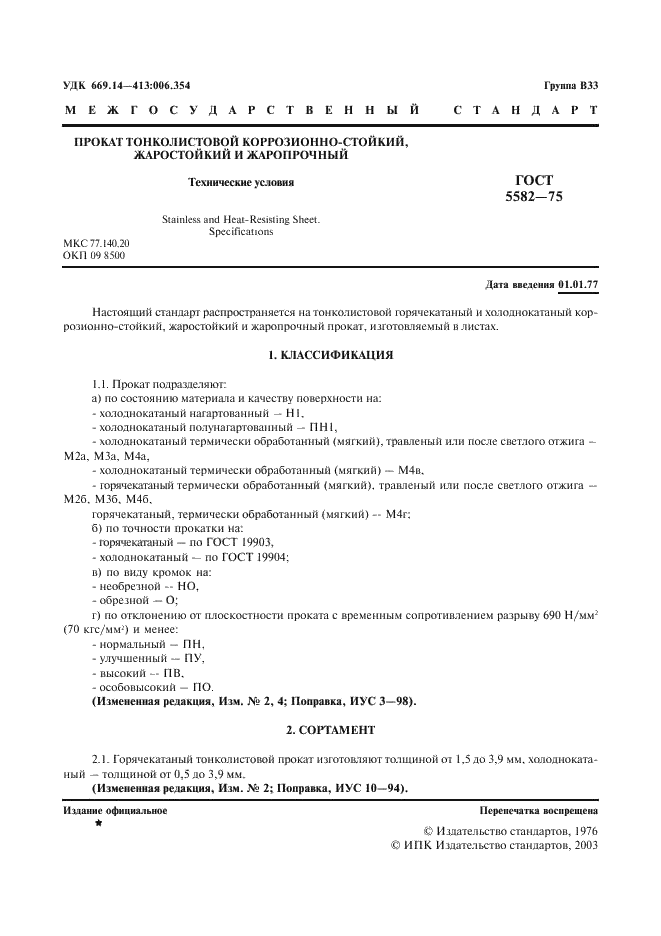 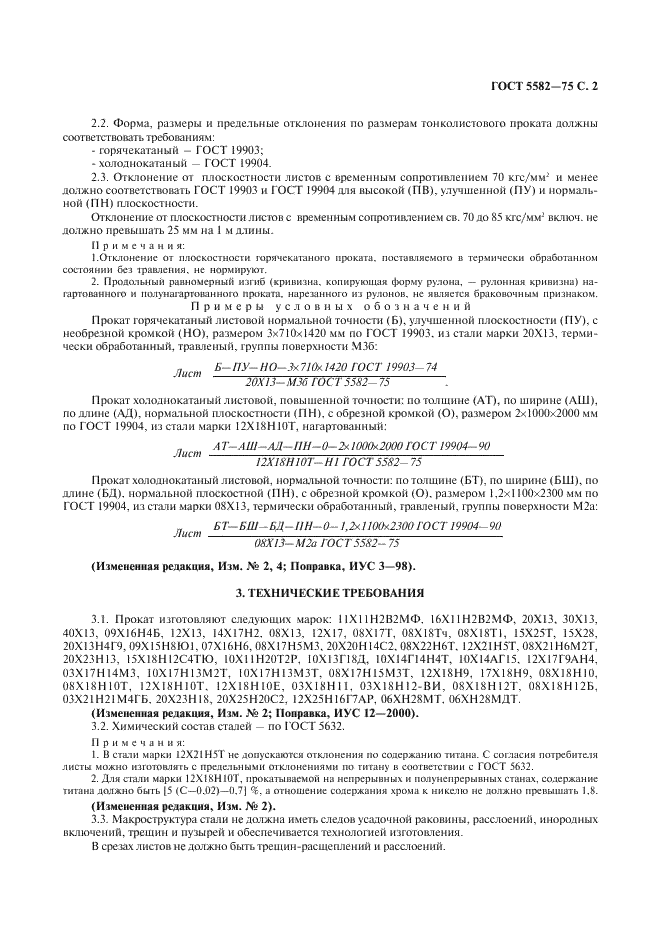 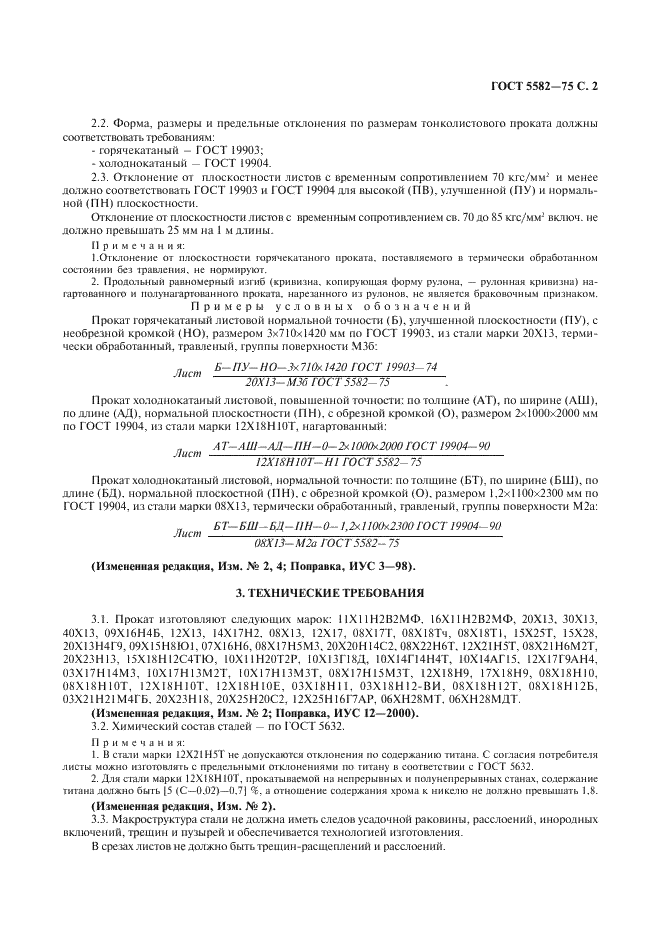 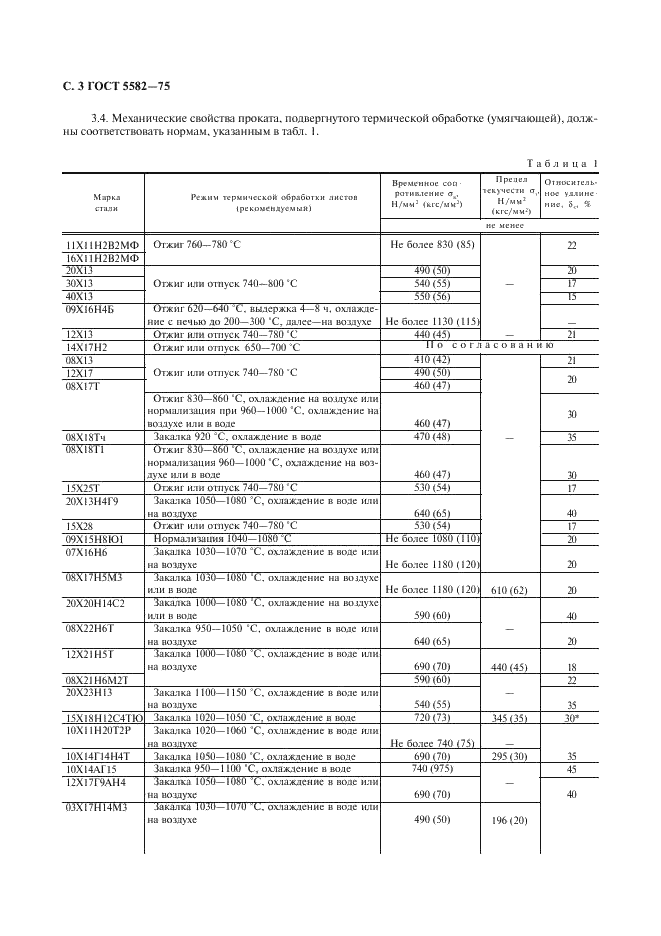 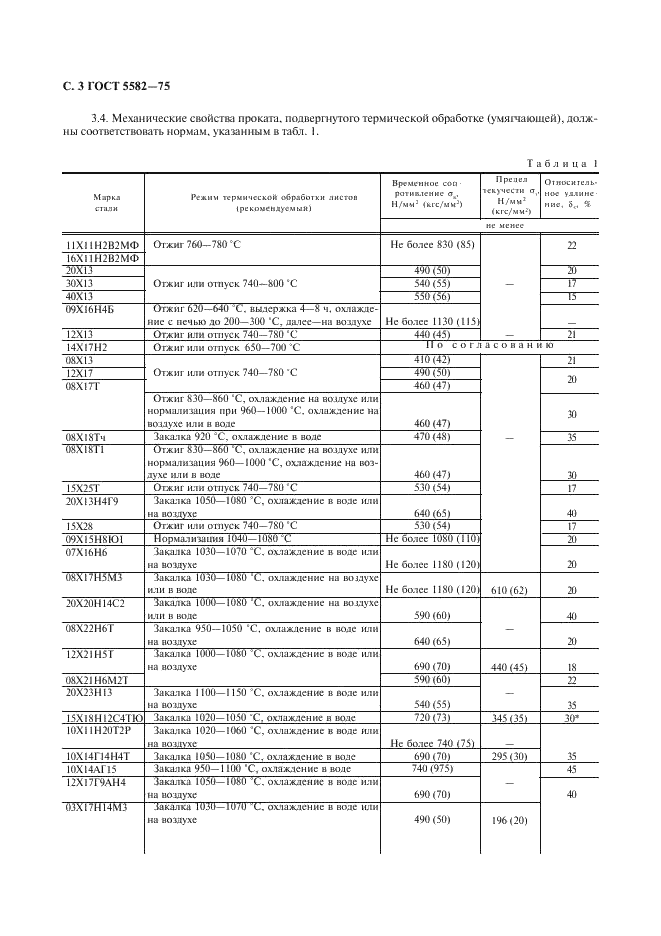 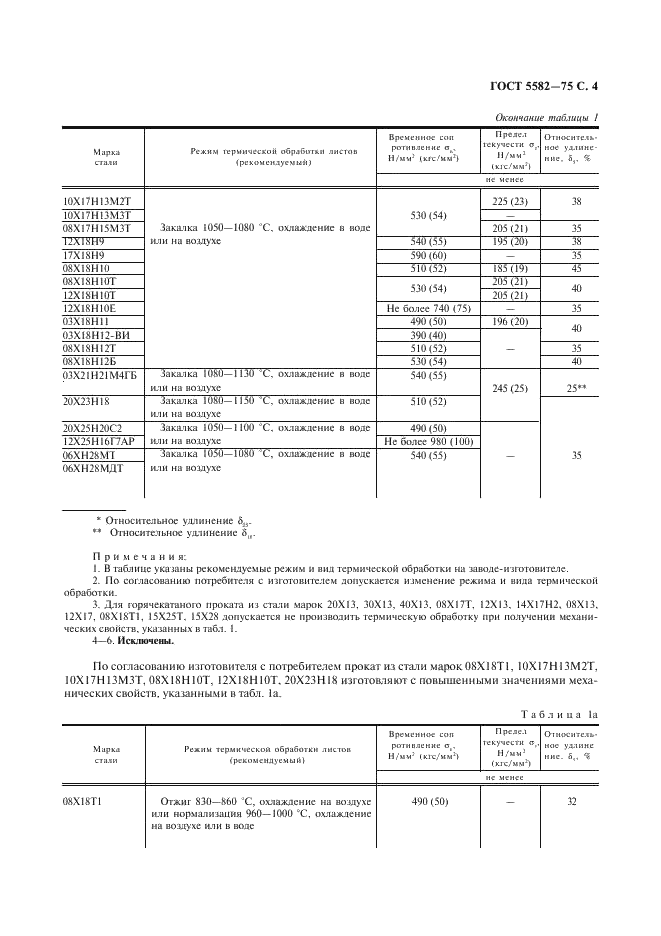 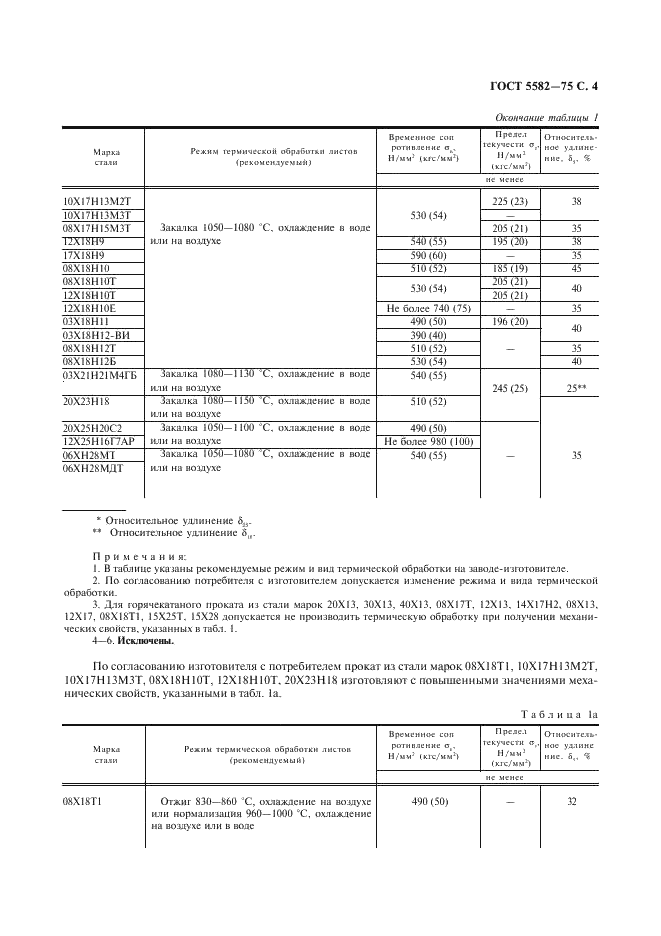 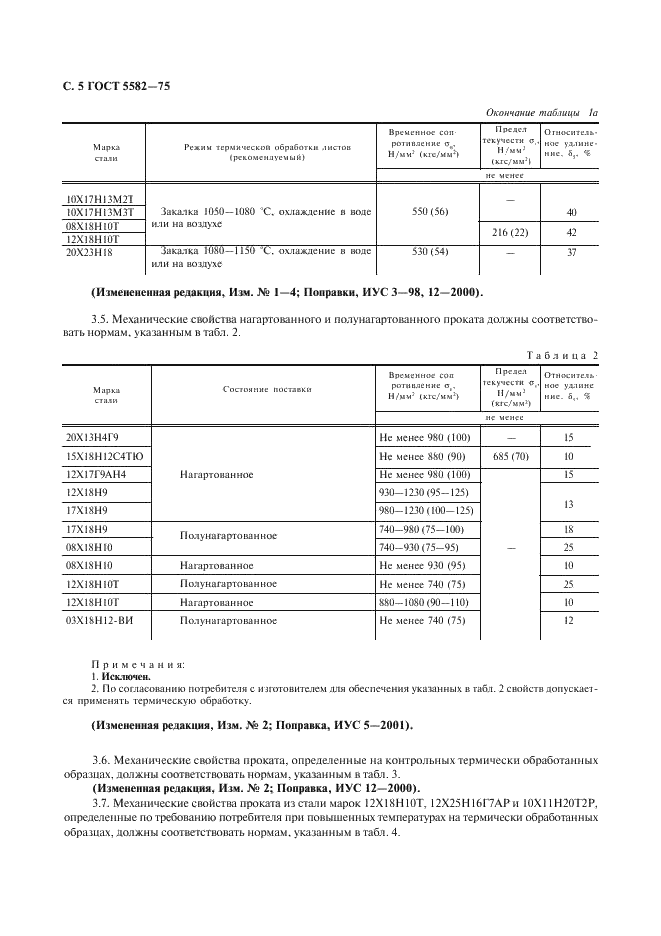 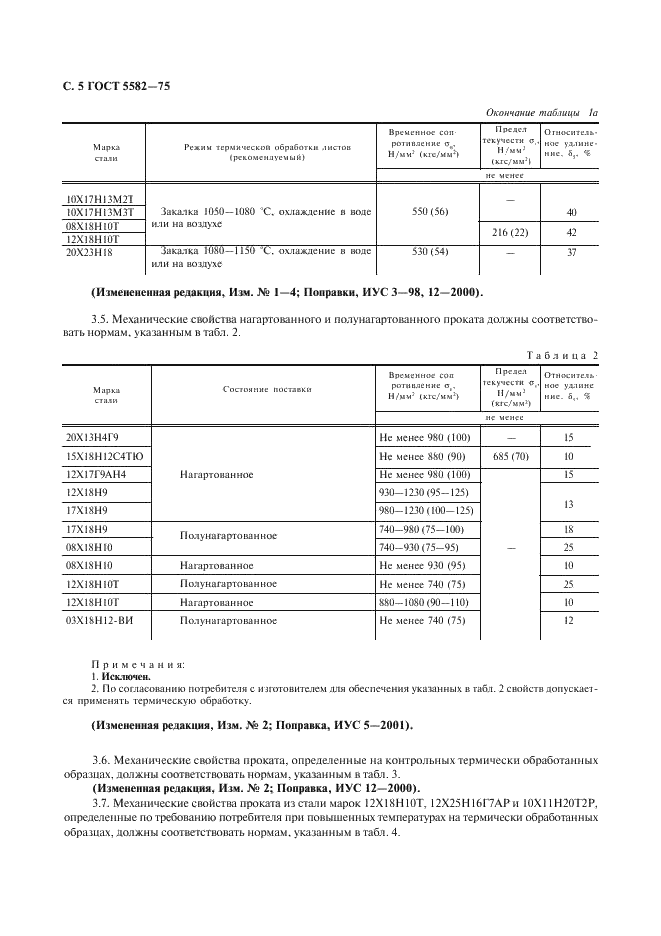 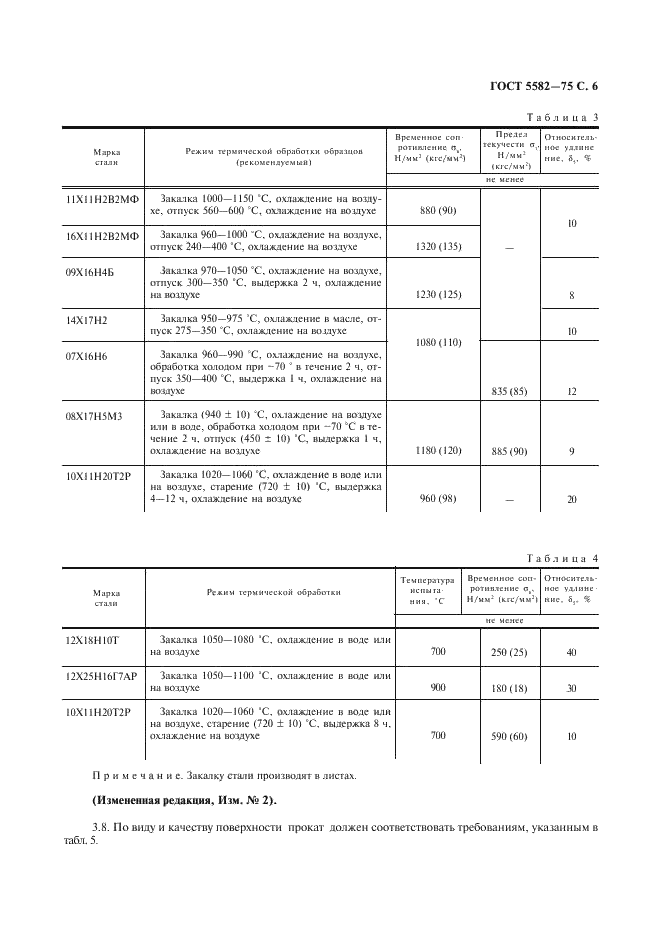 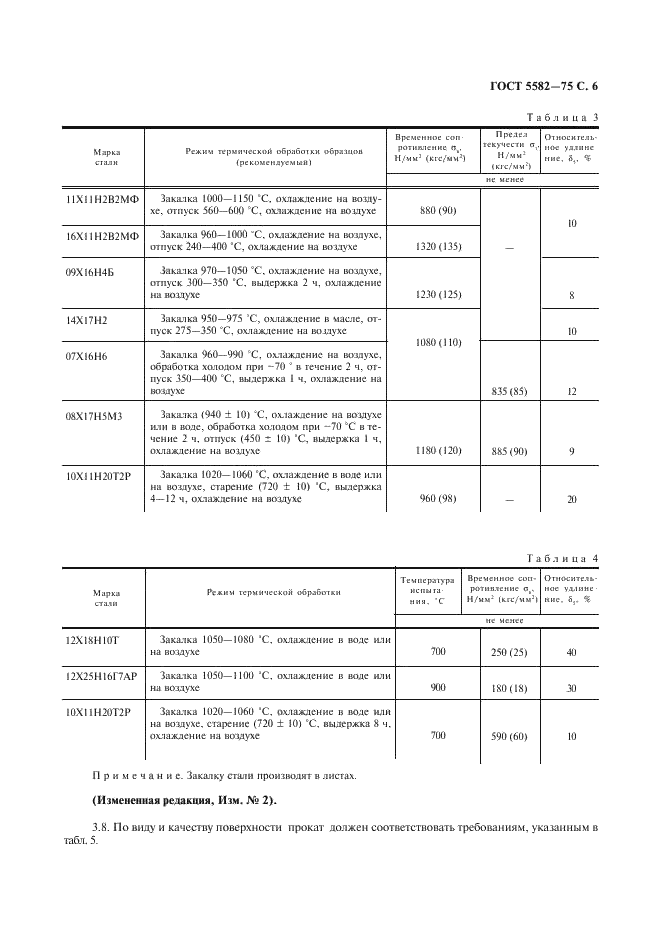 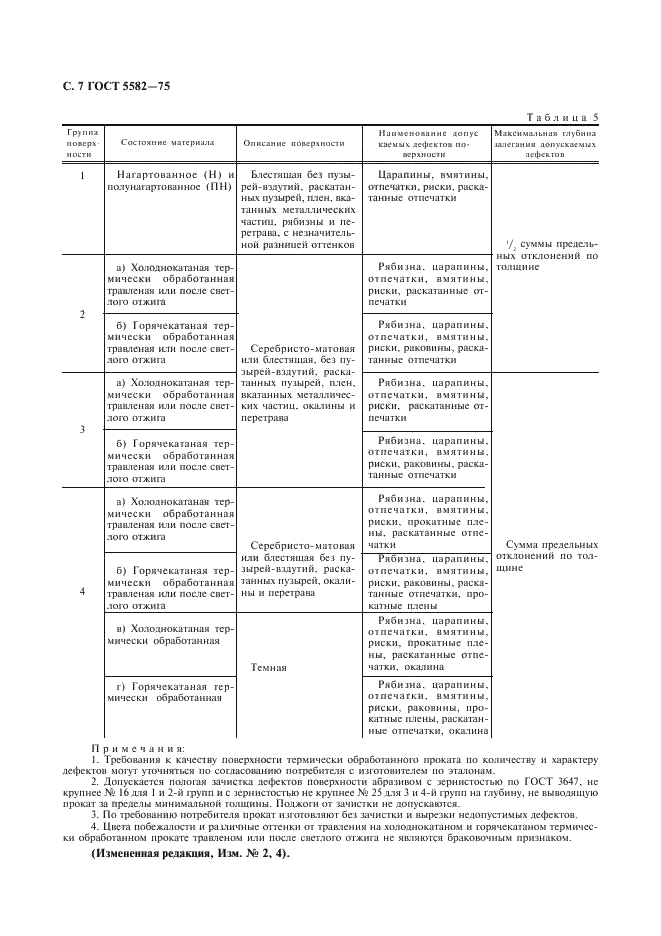 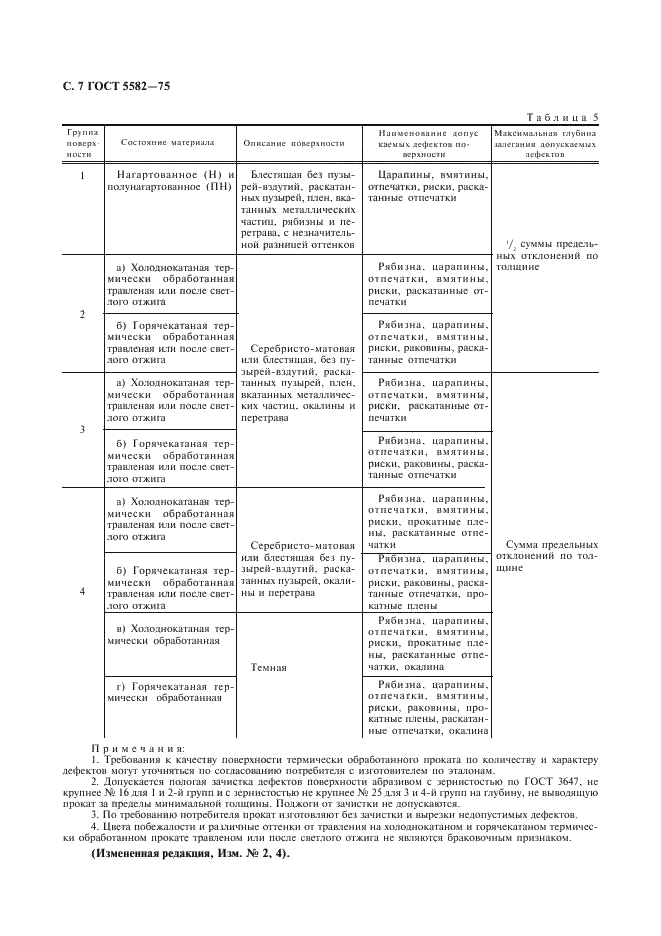 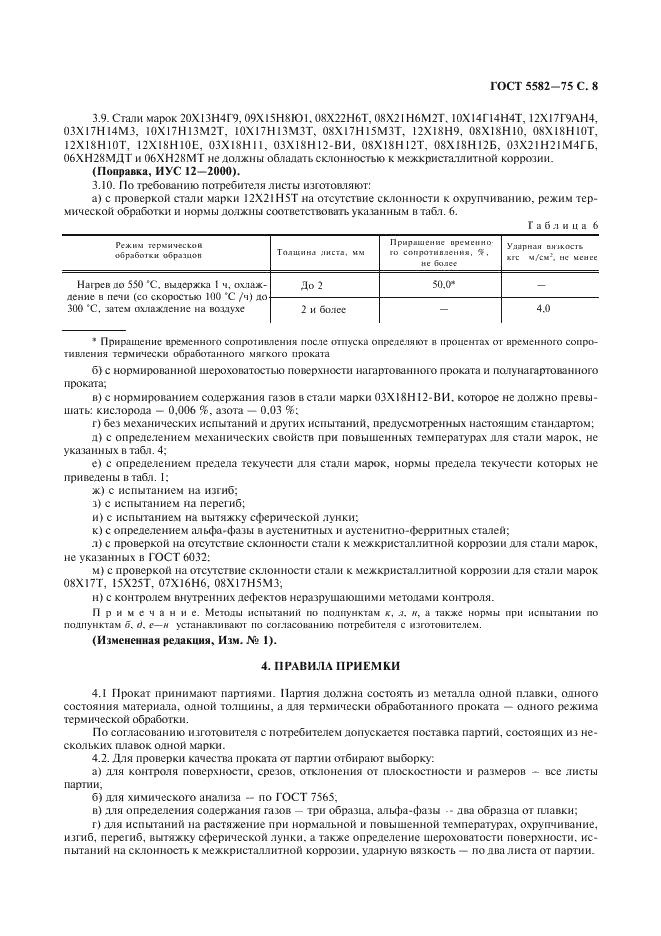 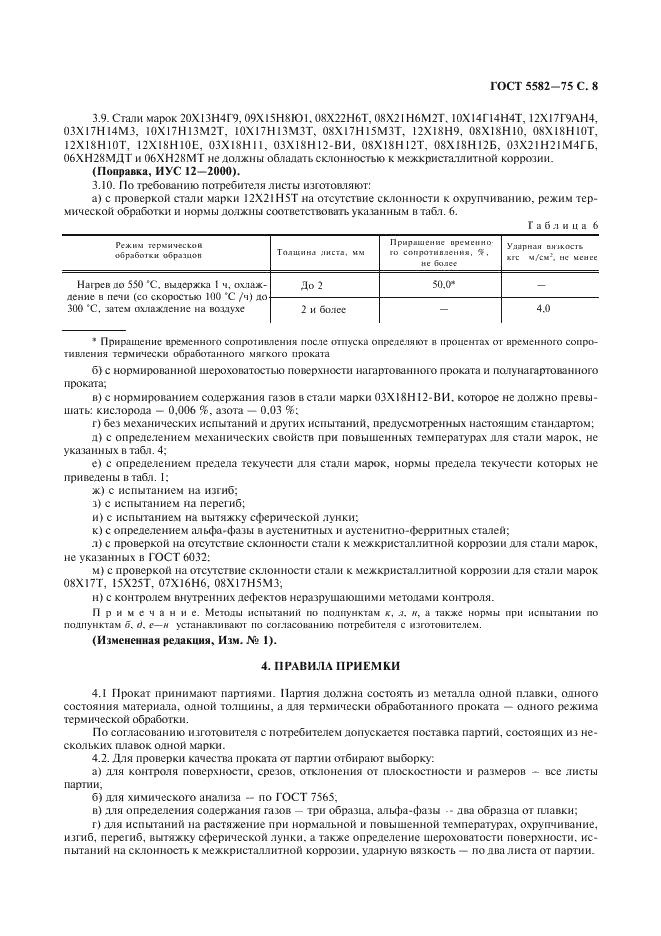 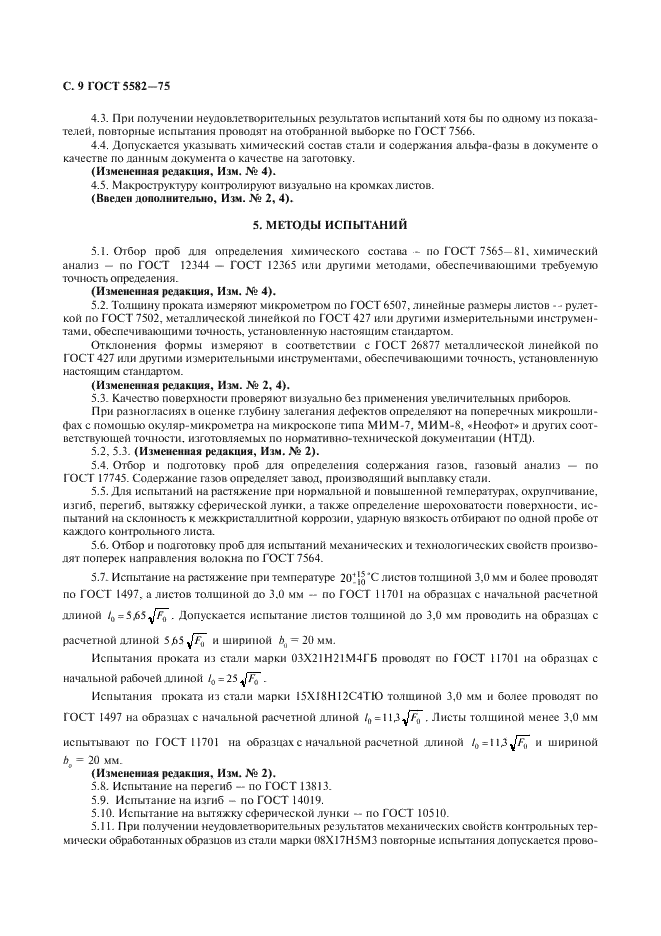 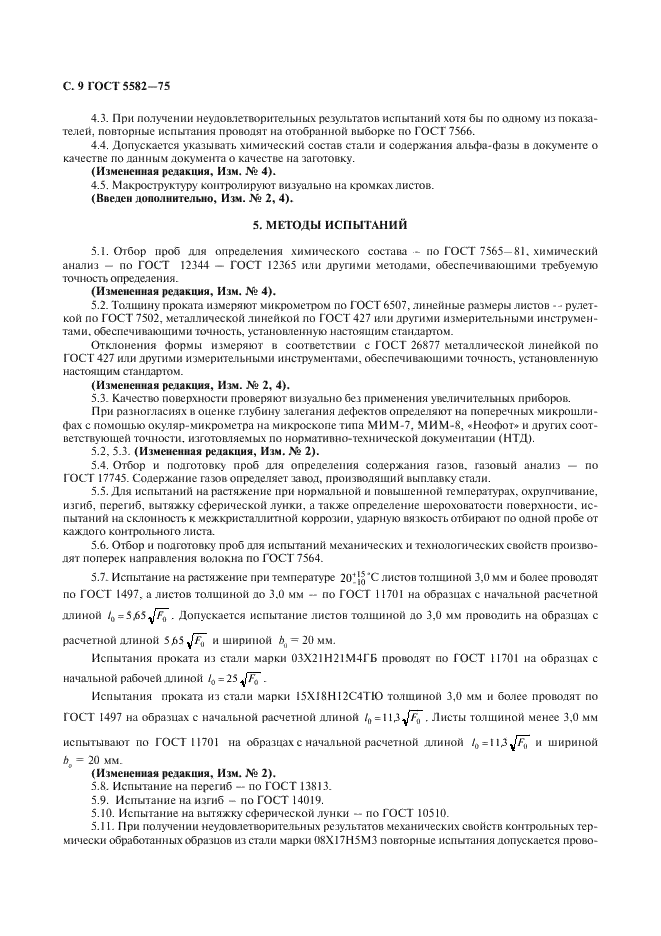 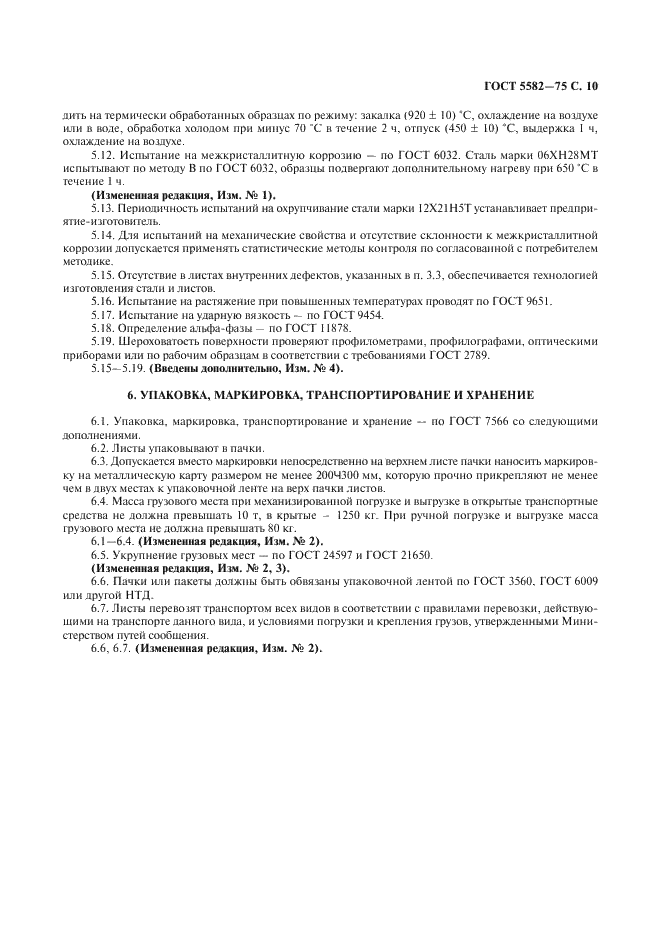 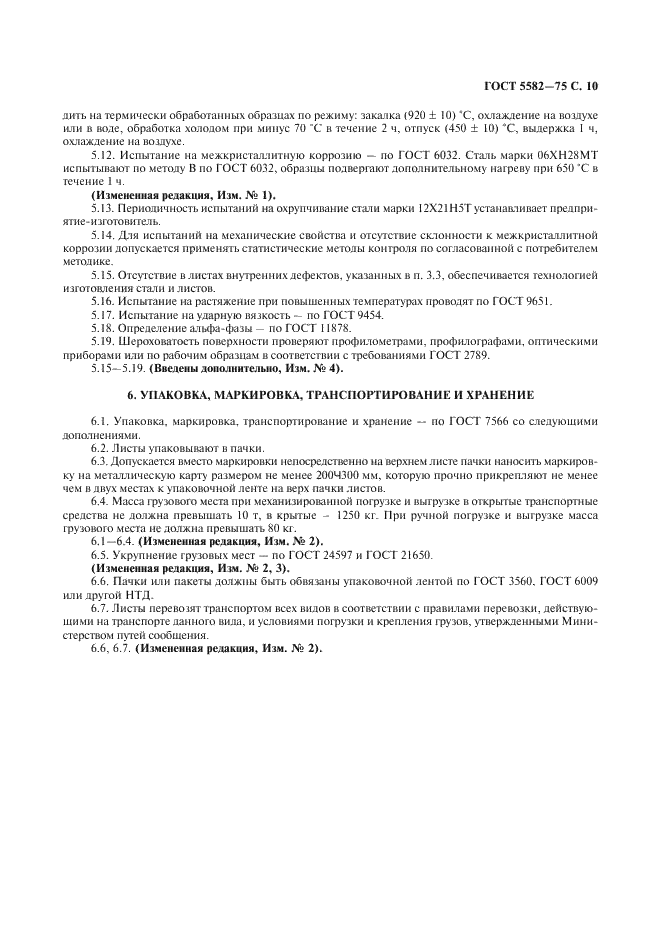 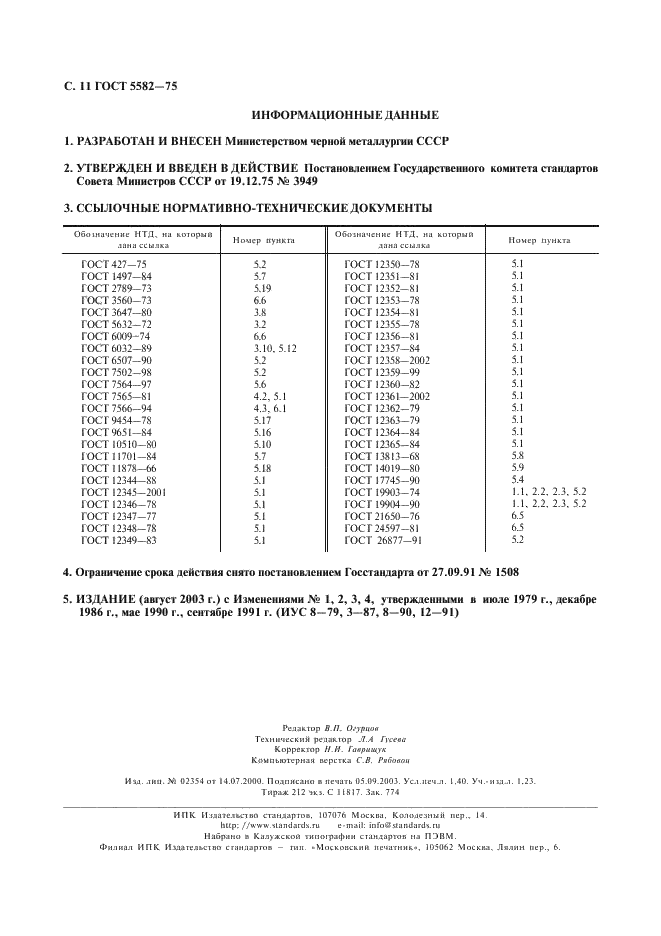 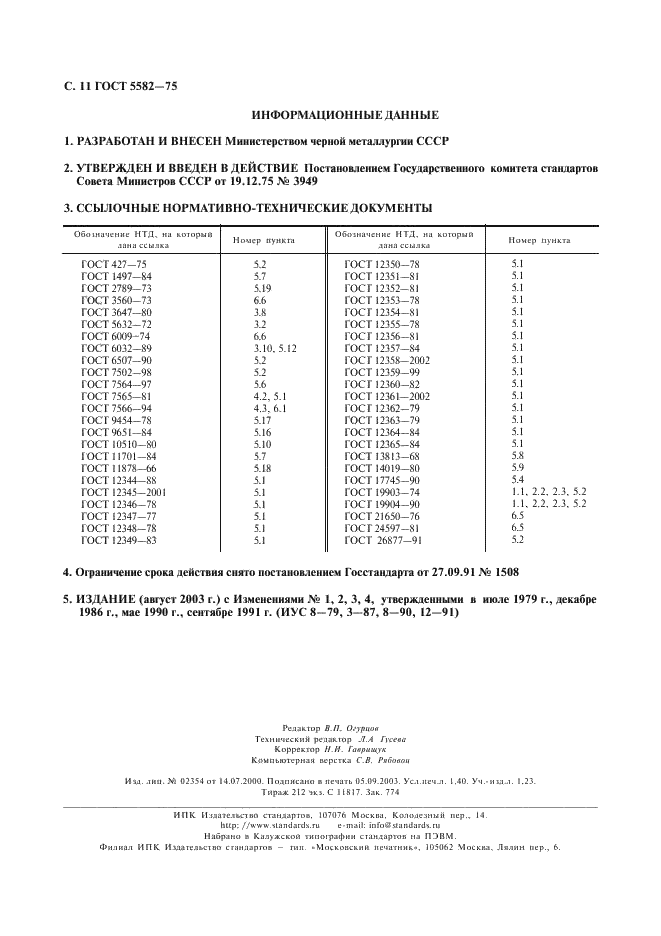 Поправка: Поправка к ГОСТ 5582-75Дата введения: 2001-05-01Актуален с: 2008-01-15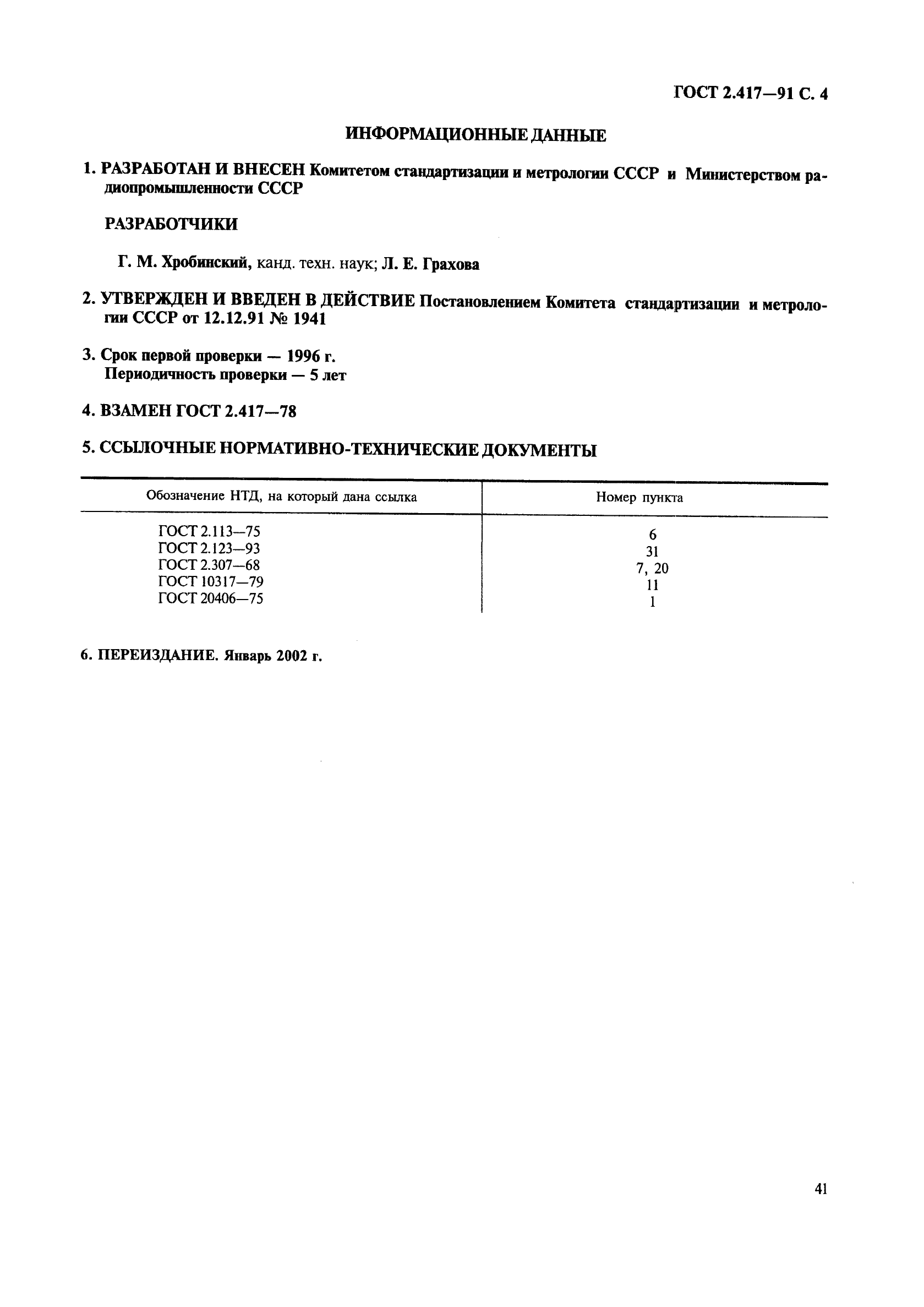 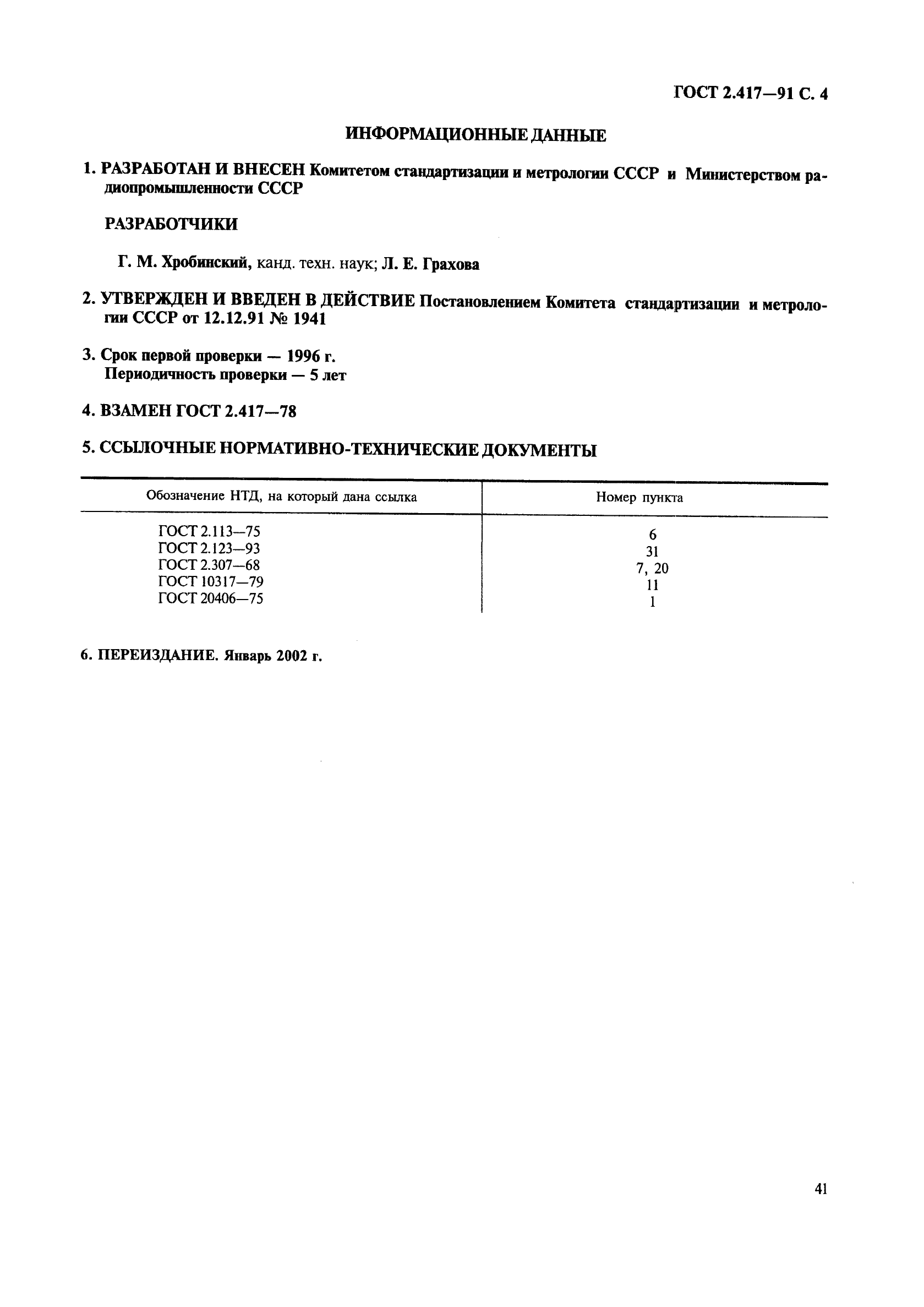 